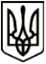 МЕНСЬКА МІСЬКА РАДА РОЗПОРЯДЖЕННЯ 08 жовтня 2021 року	м.Мена			№ 361Про внесення змін до складу робочої групи, плану організаційних заходів із створення та реєстрації індустріального парку «Менський»З метою забезпечення економічного розвитку, підвищення конкурентоспроможності регіону та створення індустріального парку «Менський» у м. Мена Чернігівської області, організації роботи в структурних підрозділах Менської міської ради із виконання орієнтованого плану заходів, спрямованих на створення індустріального парку «Менський», керуючись Законами України «Про Індустріальні парки», «Про інвестиційну діяльність», «Про місцеве самоврядування в Україні» та кодексами України: Земельним, Податковим, Митним і Бюджетним та статтею 42 Закону України «Про місцеве самоврядування в Україні»:Затвердити оновлений склад робочої групи для координації діяльності зі створення індустріального парку Менський» у м. Мена в наступному складі:Голова робочої групи:ПРИМАКОВ Геннадій Анатолійович, міський голова.Перший заступник голови робочої групи: НЕБЕРА Олег Леонідович, перший заступник міського голови.Заступник голови робочої групи:СКОРОХОД Сергій Віталійович, начальник відділу економічного розвитку та інвестицій Менської міської ради.Секретар робочої групи:КАРПЕНКО Тетяна Володимирівна, провідний спеціаліст відділу економічного розвитку та інвестицій Менської міської ради.Члени робочої групи:БУТЕНКО Роман Олексійович, депутат Менської міської ради (за згодою);ГАЄВОЙ Сергій Миколайович, заступник Менського міського голови з питань діяльності виконавчих органів ради;ГНИП Володимир Іванович, заступник Менського міського голови з питань діяльності виконавчих органів ради;ІЛЮШКІНА Дар’я Валеріївна, головний спеціаліст відділу архітектури, містобудування Менської міської ради;КОРДАШ Володимир Олександрович, начальник відділу цифрових трансформацій та комунікації Менської міської ради;КРАВЦОВ Валерій Михайлович, депутат Менської міської ради, начальник відділу житлово-комунального господарства, енергоефективності та комунального майна;НЕРОСЛИК Алла Петрівна, депутат Менської міської ради, начальник фінансового управління Менської міської ради;РАЧКОВ Валерій Юрійович, начальник відділу “Центр надання адміністративних послуг” Менської міської ради;СТАЛЬНИЧЕНКО Юрій Валерійович, секретар Менської міської ради;ТЕРЕНТІЄВ Павло Олександрович, начальник відділу земельних відносин, агропромислового комплексу та екології Менської міської ради;ЧЕПУРКО Сергій Олексійович, депутат Менської міської ради (за згодою).Розпорядження міського голови 15 травня 2019 року №128 «Про створення робочої групи для координації діяльності зі створення індустріального парку Менський» у м. Мена» вважати таким, що втратило чинність.Погодити оновлений план організаційних заходів зі створення та реєстрації індустріального парку «Менський», згідно додатку до даного розпорядження.Відповідальним виконавцям забезпечити виконання заходів у встановлені терміни. За необхідності нагального вирішення заходів ініціювати їх спільне вирішення із членами робочої групи, створеної при Менській міській раді та при Чернігівській обласній державній адміністрації.Про результати виконання кожного запланованого заходу  відповідальним виконавцям протягом 3 робочих днів інформувати міського голову, першого заступника міського голови та голову робочої групи, створеної при Чернігівській обласній державній адміністрації.Відділу цифрових трансформацій та комунікації Менської міської ради забезпечити постійне висвітлення інформації щодо реалізації плану заходів зі створення індустріального парку «Менський».Контроль за виконанням даного розпорядження залишаю за собою.Міський голова	Геннадій ПРИМАКОВ